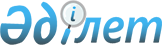 "Меңдіқара ауданының 2009 жылға арналған аудандық бюджеті туралы" мәслихаттың 2008 жылғы 23 желтоқсандағы № 137 шешіміне өзгерістер енгізу туралыҚостанай облысы Меңдіқара ауданы мәслихатының 2009 жылғы 25 қарашадағы № 239 шешімі. Қостанай облысы Меңдіқара ауданының Әділет басқармасында 2009 жылғы 7 желтоқсанда № 9-15-118 тіркелді

      2008 жылғы 4 желтоқсандағы Қазақстан Республикасы Бюджеттік кодексінің 106 бабының 2 тармағының 4) тармақшасына, 2001 жылғы 23 қаңтардағы "Қазақстан Республикасындағы жергілікті мемлекеттік басқару және өзін-өзі басқару туралы" Қазақстан Республикасы Заңының 6 бабының 1 тармағының 1) тармақшасына сәйкес Меңдіқара аудандық мәслихаты ШЕШТІ:



      1. Мәслихаттың 2008 жылғы 23 желтоқсандағы № 137 "Меңдіқара ауданының 2009 жылғы арналған аудандық бюджеті туралы" шешіміне (нормативтік құқықтық актілерді мемлекеттік тіркеу тізіміндегі тіркелген нөмірі 9-15-96, 2009 жылғы 15 қаңтарда "Меңдіқара үні" аудандық газетінде жарияланды) келесі өзгерістер енгізілсін:



      Аталмыш шешімнің 1 тармағы жаңа редакцияда жазылсын:

      "1. Меңдіқара ауданының 2009 жылға арналған аудандық бюджеті 1- қосымшаға сәйкес мынадай көлемдерде бекітілсін:

      1) түсімдер – 1244836,9 мың теңге, оның ішінде:

      салықтық түсімдер – 300978 мың теңге;

      салықтық емес түсімдер – 3418 мың теңге;

      негізгі капиталды сатудан алынатын түсімдер - 1921 мың теңге;

      түскен трансферттер- 938519,9 мың теңге;

      2) шығыстар - 1229837,0 мың теңге;

      3) қаражаттың активтермен операциялар бойынша сальдо – 27651,0 мың теңге;

      оның ішінде қаражаттық активтерді сатып алу – 27651,0 мың теңге;

      4) бюджеттік дефицит – 12651,1 мың теңге;

      5) бюджеттік дефицитті қаржыландыру (профицитті пайдалану) 12651 мың теңге".

      аталмыш шешімнің 1, 2, 4 қосымшалары осы шешімнің 1, 2, 3 қосымшаларына сәйкес жаңа редакцияда жазылсын.



      2. Осы шешім 2009 жылдың 1 қаңтарынаң бастап қолданысқа енгізіледі.      Сессия төрағасы                            А. Коржавин      Аудандық мәслихаттың хатшысы                 В. Леонов      КЕЛІСІЛГЕН      "Меңдіқара ауданының экономика

      және бюджет жоспарлау бөлімі"

      мемлекеттік мекемесінің бастығы

      ___________________ Г. Айсенова

      25 қараша 2009 жыл      "Қазақстан Республикасы Қаржы

      министрлігінің Салық комитеті

      Қостанай облысы бойынша Салық

      департаментінің Меңдіқара ауданы

      бойынша Салық басқармасы"

      мемлекеттік мекемесінің бастығы

      ________________ Г. Нұрахметова

      25 қараша 2009 жыл

 

Мәслихаттың          

2009 жылғы 25 қараша    

№ 239 шешіміне 1 қосымша  Мәслихаттың          

2008 жылғы 23 желтоқсандағы  

№ 137 шешіміне 1 қосымша    2009 жылға арналған

Меңдіқара аудандық бюджеттің жобасы

 

Мәслихаттың        

2009 жылғы 25 қараша   

№ 239 шешіміне 2 қосымша  Мәслихаттың         

2008 жылғы 23 желтоқсандағы  

№ 137 шешіміне 2 қосымша   2009 жылға арналған

Меңдіқара ауданының аудандық бюджетінің

ағымдағы бюджеттік бағдарламалардың тізбесі

 

Мәслихаттың         

2009 жылғы 25 қараша    

№ 239 шешіміне 3 қосымша   Мәслихаттың         

2008 жылғы 23 желтоқсандағы  

№ 137 шешіміне 4 қосымша   2009 жылға арналған Меңдіқара аудандық әр

селолық бюджеттік бағдарламалары

 
					© 2012. Қазақстан Республикасы Әділет министрлігінің «Қазақстан Республикасының Заңнама және құқықтық ақпарат институты» ШЖҚ РМК
				СанатСанатСанатСанатСанат2009 жылға

бекітілген

бюджетСыныпСыныпСыныпСынып2009 жылға

бекітілген

бюджетІшкі сыныпІшкі сыныпІшкі сынып2009 жылға

бекітілген

бюджетСпецификаСпецифика2009 жылға

бекітілген

бюджетАТАУЫ2009 жылға

бекітілген

бюджетТүсімдер1244836,9Кірістер306317100000Салықтық түсімдер300978101000Корпорациялық табыс салығы150139101200Жеке табыс салығы150139101201Төлем көзінен салық салынатын

табыстардан ұсталатын жеке

табыс салығы140511103100Әлеуметтік салық104432104000Меншікке салынатын салықтар34093104100Мүлікке салынатын салықтар8969104300Жер салығы4472104400Көлік құралдарына салынатын

салық16165104500Бірыңғай жер салығы4487105000Тауарларға, жұмыс пен

қызметке алынатын ішкі

салықтар10225105200Акциздер1955105300Табиғи және басқа ресурстарды

пайдаланғанға алынатын

түсімдер4631105400Кәсіпкерлік және кәсіби

қызметпен айналысқанда

алынатын алымдар3556105500Құмар ойын бизнеске салық83105502Тіркелген салық83108000Заңдылы мәні бар

іс-әрекеттерді жүргізгені

үшін және құжаттарды беруге

уәкілді мемлекеттік органдар

мен лауазымды жұрғалардан

өндіріп алатын міндетті

төлемдер2089108100Мемлекеттік баж2089200000Салық емес түсімдер3418201000Мемлекеттік меншігінен

түсетін түсімдер2912201100Мемлекеттік кәсіпорындардың

таза кірісі бөлігіндегі

түсімдер99201102Коммуналдық мемлекеттік

кәсіпорындардың таза

кірісінің бір бөлігінің

түсімдері99201500Мемлекеттік меншігіндегі

мүлікті жалға беруден түсетін

кірістер2813201504Коммуналдық меншігіндегі

мүлікті жалға беруден түсетін

кірістер2813202000Мемлекеттік бюджеттен

қаржыландырылатын мемлекеттік

мекемелердің тауарларды

(жұмыстарды, қызметтерді)

өткізуінен түсетін түсімдер9202102Мемлекеттік бюджеттен

қаржыландырылатын мемлекеттік

мекемелердің тауарларды

(жұмыстарды, қызметтерді)

өткізуінен түсетін түсімдер9206000Басқа да салықтық емес

түсімдер497206100Басқа да салықтық емес

түсімдер497300000Негізгі капиталды сатудан

түсетін түсімдер1921301000Мемлекеттік мекемелерге

бекітілген мемлекеттік

мүлікті сату96301100Мемлекеттік мекемелерге

бекітілген мемлекеттік

мүлікті сату96303000Жерді және материалдық емес

активтерді сату1825303100Жерді сату1772303200Жер учаскелерін жалдау

құқығын сатқаны үшін төлем 53400000Ресми трансферттердің

түсімдері938519,9402000Мемлекеттік басқарудың жоғары

тұрған органдарынан түсетін

трансферттер938519,9938519,9402201Ағымдағы нысаналы

трансферттер144593,9402003Субвенциялар793926Бернелік топБернелік топБернелік топБернелік топБернелік топ2009 жылға

бекітілген

бюджетКіші функцияКіші функцияКіші функцияКіші функция2009 жылға

бекітілген

бюджетӘкімшіӘкімшіӘкімші2009 жылға

бекітілген

бюджетБағдарламаБағдарлама2009 жылға

бекітілген

бюджетАТАУЫ2009 жылға

бекітілген

бюджетIIШығындар122983701Жалпы сипаттағы

мемлекеттік қызметтер11391701Мемлекеттік басқарудың жалпы

функцияларын орындайтын

атқарушы, өкілетті және

басқа органдар100658112Ауданның мәслихат аппараты8802001Аудан мәслихатының қызметін

қамтамасыз ету8802122Ауданның әкім аппараты30291001Аудан әкімінің қызметін

қамтамасыз ету30291123Аудандық, село, селолық

округі әкімінің аппараты61565001Аудандық, село, селолық

округі әкімі аппаратының

жұмыс істеуі6156502Қаржылық қызмет8271452Ауданның қаржы бөлімі8271001Қаржы бөлімінің қызметін

қамтамасыз ету8255004Біржолғы талондарды беру

жөніндегі жұмысты және

біржолғы талондарды іске

асырудан сомаларды жинаудың

толықтығын қамтамасыз етуді1605Жоспарлау мен статистика

қызметтері4988453Ауданның экономика және

бюджеттік жоспарлау бөлімі4988001Экономика және бюджеттік

жоспарлау бөлімінің

қызметтін қамтамасыз ету498802Қорғаныс91301Әскери қажеттіліктер913122Аудан әкімінің аппараты913005Жалпы бірдей әскери міндетті

атқару шеңберіндегі

іс-шаралар91304Білім беру773312,901Мектепке дейінгі тәрбие және

оқыту25963123Аудандық, село, селолық

округі әкімінің аппараты25963004Мектепке дейінгі тәрбиелеу

және оқыту ұйымдарына көмек

көрсету2596302Жалпы бастауыш, жалпы

негізгі,жалпы орта білім734840,9123Аудандық, село, селолық

округі әкімінің аппараты1206005Селолық жерде оқушыларды

ақысыз мектепке дейін және

кейін қарай тасуды

ұйымдастыру1206464Ауданның білім беру бөлімі733634,9003Жалпы білім беру702408,9006Балалар үшін қосымша білім

беру12245010Республикалық бюджеттен

берілетін нысаналы

трансферттердің есебінен

білім берудің мемлекеттік

жүйесіне оқытудың жаңа

технологияларын енгізу1898109Білім беру саласындағы өзге

де қызметтер12509464Ауданның білім беру бөлімі12509001Білім беру бөлімінің

қызметтін қамтамасыз ету6417005Ауданның білім берудің

мемлекеттік ұйымдары үшін

оқулықтарды сатып алу және

жеткізу609206Әлеуметтік көмек және

әлеуметтік қамтамасыз ету8398702Әлеуметтік көмек70560451Ауданның жұмыспен қамту және

әлеуметтік бағдарламалар

бөлімі70560002Еңбекпен қамту бағдарламасы21117005Атаулы мемлекеттік

әлеуметтік көмек4636006Тұрғын үй көмегі68007Жергілікті өкілетті

органдардың шешімі бойынша

азаматтардың жеке

санаттарына әлеуметтік көмек6904010Үйден тәрбиеленіп оқытылатын

мүгедек балаларды

материалдық қамтамасыз ету401014Әлеуметтік көмекті қажет

ететін азаматтарға үйде

көмек көрсету862901618 жасқа дейінгі балаларға

мемлекеттік жәрдемақы26717017Мүгедектерді оңалту

жөніндегі жеке

бағдарламасына сәйкес, жеке

көмекшілермен, ым тілінің

мамандарының қызметін беру

және арнаулы тазалық

құралдарға мұқтаж

мүгедектерді қамтамасыз ету208809Әлеуметтік көмек және

әлеуметтік қамтамасыз ету

салаларындағы өзге де

қызметтер13427451Ауданның жұмыспен қамту және

әлеуметтік бағдарламалар

бөлімі13427001Жұмыспен қамту және

әлеуметтік бағдарламалар

бөлімінің қызметін

қамтамасыз ету13149011Жәрдемақыларды есепке алу,

төлеу және жеткізу жөнінде

қызмет көрсетулерге төлем

төлеу27807Тұрғын үй – коммуналдық

шаруашылығы6457301Тұрғын үй шаруашылығы10984458Ауданының тұрғын

үй-коммуналдық шаруашылығы,

жолаушылар көлігі және

автомобиль жолдары бөлімі10984003Мемлекеттік тұрғын үй

қорының сақтаулуын

ұйымдастыру10400004Азаматтардың жекелген

санаттарын тұрғын үймен

қамтамасыз ету58402Коммуналдық шаруашылық6650458Ауданының тұрғын

үй-коммуналдық шаруашылығы,

жолаушылар көлігі және

автомобиль жолдары бөлімі6650026Ауданның коммуналдық

меншігіндегі жылу жүйелерін

қолдануды ұйымдастыру665003Елді мекендерді көріктендіру46939123Аудандық, село, селолық

округі әкімінің аппараты32486008Елді мекендерде көшелерді

жарықтандыру13310009Елді мекендердің санитарлық

жағдайын қамтамасыз ету2753010Жерлеу орындарын күтіп-ұстау

және туысы жоқ адамдарды

жерлеу105011Елді мекендерді абаттандыру

мен көгалдандыру16318458Ауданының тұрғын

үй-коммуналдық шаруашылығы,

жолаушылар көлігі және

автомобиль жолдары бөлімі14453018Елді мекендерді абаттандыру

мен көгалдандыру1445308Мәдениет, спорт, туризм

және ақпараттық кеңістік6847101Мәдениет саласындағы қызмет33109457Ауданның мәдениет, тілдерді

дамыту, дене шынықтыру және

спорт бөлімі33109003Мәдени-демалыс жұмысын

қолдау3310902Спорт589457Ауданның мәдениет, тілдерді

дамыту, дене шынықтыру және

спорт бөлімі589009Аудандық деңгейде спорттық

жарыстар өткізу69010Әртүрлі спорт түрлері

бойынша аудан құрама

командаларының мүшелерін

дайындау және олардың

облыстық спорт жарыстарына

қатысуы52003Ақпараттық кеңістік23974457Ауданның мәдениет, тілдерді

дамыту, дене шынықтыру және

спорт бөлімі22544006Аудандық кітапханалардың

жұмыс істеуі21690007Мемлекеттік тілді және

Қазақстан халықтарының басқа

тілдерін дамыту854456Ауданның ішкі саясат бөлімі1430002Бұқаралық ақпарат құралдары

арқылы мемлекеттік ақпарат

саясатын жүргізу143009Мәдениет, спорт, туризм және

ақпараттық кеңістік

ұйымдастыру жөніндегі

басқада қызметтер көрсетулер10799457Ауданның мәдениет, тілдерді

дамыту, дене шынықтыру және

спорт бөлімі6658001Мәдениет, тілдерді дамыту,

дене шынықтыру және спорт

бөлімінің қызметін

қамтамасыз ету6658456Ауданның ішкі саясат бөлімі4141001Ішкі саясат бөлімінің

қызметін қамтамасыз ету2932003Жастар саясаты саласындағы

аумақтық бағдарламаны іске

асыру120910Ауыл, су, орман, балық

шаруашылығы, ерекше

қорғалатын табиғи

аумақтар, қоршаған ортаны

және жануарлар дүниесін

қорғау, жер қатынастары1306901Ауыл шаруашылығы3558454Ауданның кәсіпкерлік және

ауыл шаруашылығы бөлімі3558099Республикалық бюджеттен

берілетін нысаналы

трансферттер есебінен

аудандардың (облыстық маңызы

бар қалалардың) бюджеттеріне

ауылдық елді мекендер

саласының мамандарын

әлеуметтік қолдау шараларын

іске асыру355806Жер қатынастары3711463Ауданның жер қатынастар

бөлімі3711001Жер қатынастар бөлімінің

қызметін қамтамасыз ету371109Ауыл, су, арман, балық

шаруашылығы және қоршаған

ортаны қорғау мен жер

қатынастары саласындағы өзге

де қызметтер5800123Қаладағы аудан, аудандық

маңызы бар қала, кент, ауыл

(село), ауылдық (селолық)

округ әкімінің аппараты5800019Өңірлік жұмыспен қамту және

қадрларды қайта даярлау

стратегиясын іске асыру

шеңберінде ауылдарда

(селоларда), ауылдық

(селолық) округтерде

әлеуметтік жобаларды

қаржыландыру580011Өнеркәсіп, сәулеттік қала

құрылысы және құрылыстың

қызметі593202Сәулеттік, қала құрылысы

және құрылыстық қызметі5932466Ауданның сәулет, қала

құрылысы және құрылыс бөлімі5932001Қала құрылысы, сәулет және

құрылыс бөлімінің қызметін

қамтамасыз ету593212Көлік және коммуникация8709901Автомобиль көлігі87099458Ауданның тұрғын

үй-коммуналдық шаруашылық,

жолаушылар көлігі және

автомобиль жолдары бөлімі87099023Автомобиль жолдарының жұмыс

істеуін қамтамасыз ету8709913Басқалар1856309Басқалар18563452Ауданның қаржы бөлімі500012Ауданның жергілікті атқарушы

органының резерві500Кәсіпкерлік қызметті қолдау

және бәсекелестікті қорғау13646454Ауданның кәсіпкерлік және

ауыл шаруашылығы бөлімі13646001Кәсіпкерлік және ауыл

шаруашылығы бөлімінің

қызметін қамтасыз ету13646458Ауданның тұрғын

үй-коммуналдық шаруашылық,

жолаушылар көлігі және

автомобиль жолдары бөлімі4417001Тұрғын үй-коммуналдық

шаруашылығы, жолаушылар

көлігі және автомобиль

жолдары бөлімінің қызметін

қамтамасыз ету441715Ресми трансферттер0,11Ресми трансферттер0,1452Ауданның қаржы бөлімі0,1006Нысаналы трансферттерді

қайтару0,1IV. Қаржы активтерімен

операциялар бойынша сальдо27651,0Қаржы активтерін алу27651,015Басқалар27651,09Басқалар27651,0452Ауданның қаржы бөлімі27651,0014Заңды тұлғалардың жарғылық

капиталын қалыптастыру

немесе ұлғайту27651,0V. Бюджеттік тапшылық (-),

профицит (+)-12651,1VI. Бюджеттік тапшылықты

қаржыландыру (профицитті

пайдалану)12651,016Зайымдарды өтеу001Зайымдарды өтеу0800000Бюджет қаражаты қалдықтарың

жылжуы1265101000Бюджет қаражаты

қалдықтарының қозғалысы12651100Бюджеттік қаржының бос

қалдықтары12651Бернелік топБернелік топБернелік топБернелік топБернелік топКіші функцияКіші функцияКіші функцияКіші функцияӘкімшіӘкімшіӘкімшіБағдарламаБағдарламаАтауы01Жалпы сипаттағы мемлекеттік қызмет

көрсетулер01Мемлекеттік басқарудың жалпы

функцияларын орындайтын уәкілетті,

атқарушы және басқа органдар112Ауданның мәслихат аппараты001Ауданның мәслихатының қызметін

қамтамасыз ету122Ауданның әкім аппараты001Ауданның әкім қызметін қамтамасыз ету123Аудандық, село, селолық округі әкімі

аппараты001Аудандық, село, селолық округі әкімі

аппаратының жұмыс істеуі02Қаржылық қызмет 452Ауданның қаржы бөлімі001Қаржы бөлімінің қызметін қамтамасыз ету004Біржолғы талондарды беру жөніндегі

жұмысты және біржолғы талондарды іске

асырудан сомаларды жинаудың толықтығын

қамтамасыз етуді05Жоспарлау мен статистика қызметтері453Ауданның экономика және бюджеттік

жоспарлау бөлімі001Экономика және бюджеттік жоспарлау

бөлімінің қызметтін қамтамасыз ету02Қорғаныс01Әскери қажеттері122Ауданның әкім аппараты005Жалпыға бірдей әскери міндеттілікті

орындау шеңберіндегі шаралар04Білім беру01Мектепке дейінгі тәрбие және оқыту123Аудандық село, селолық округі әкімі

аппараты004Мектепке дейінгі тәрбиелеу және оқыту

ұйымдарына көмек көрсету02Жалпы бастауыш, жалпы негізгі, жалпы

орта білім123Аудандық село, селолық округі әкімі

аппараты005Селолық жерде оқушыларды ақысыз

мектепке дейін және кейін қарай тасуды

ұйымдастыру464Ауданның білім беру бөлімі003Жалпы білім беру006Балалар мен жасөспірімдер үшін қосымша

білім010Республикалық бюджеттен берілетін

нысаналы трансферттердің есебінен білім

берудің мемлекеттік жүйесіне оқытудың

жаңа технологияларын енгізу09Білім саласындағы басқада қызметтер464Ауданның білім беру бөлімі001Білім бөлімінің қызметтін қамтамасыз

ету005Ауданның білім берудің мемлекеттік

ұйымдары үшін оқулықтарды сатып алу

және жеткізу06Әлеуметтік көмек және әлеуметтік

қамтамасыз ету02Әлеуметтік көмек451Ауданның жұмыспен қамту және әлеуметтік

бағдарламалар бөлімі002Еңбекпен қамту бағдарламасы005Атаулы мемлекеттік әлеуметтік көмек006Тұрғын үй көмегі007Жергілікті өкілетті органдардың шешімі

бойынша азаматтардың жеке санаттарына

әлеуметтік көмек010Үйден тәрбиеленіп оқытылатын мүгедек

балаларды материалдық қамтамасыз ету014Үйде әлеуметтік көмекті қажет ететін

азаматтарға көмек көрсету01618 жасқа дейінгі балаларға мемлекеттік

жәрдемақы төлеу017Мүгедектерді оңалту жөніндегі жеке

бағдарламасына сәйкес, жеке

көмекшілермен, ым тілінің мамандарының

қызметін беру және арнаулы тазалық

құралдарға мұқтаж мүгедектерді

қамтамасыз ету09Әлеуметтік көмек және әлеуметтік

қамтамасыз ету саласында басқада

қызметтер451Ауданның жұмыспен қамту және әлеуметтік

бағдарламалар бөлімі001Жұмыспен қамту және әлеуметтік

бағдарламалар бөлімі қызметін

қамтамасыз ету011Жәрдемақыларды есепке алу, төлеу және

жеткізу жөнінде қызмет көрсетулерге

төлем төлеу07Тұрғын үй-коммуналдық шаруашылығы01Тұрғын шаруашылығы458Ауданының тұрғын үй-коммуналдық

шаруашылығы, жолаушылар көлігі және

автомобиль жолдары бөлімі003Мемлекеттік тұрғын үй қорының

сақтаулуын ұйымдастыру004Азаматтардың жекелген санаттарын тұрғын

үймен қамтамасыз ету2Коммуналдық шаруашылық458Ауданның тұрғын үй-коммуналдық

шаруашылығы, жолаушылар көлігі және

автомобиль жолдары бөлімі026Ауданның коммуналдық меншігіндегі жылу

жүйелерін қолдануды ұйымдастыру03Елді мекендерді көріктендіру123Аудандық, село, селолық округі әкімінің

аппараты008Елді мекендерде көшелерді жарықтандыру009Елді мекендердің санитарлық жағдайын

қамтамасыз ету010Жерлеу орындарын күтіп-ұстау және туысы

жоқ адамдарды жерлеу011Елді мекендерді абаттандыру мен

қоғалдандыру458Ауданның тұрғын үй-коммуналдық

шаруашылығы, жолаушылар көлігі және

автомобиль жолдары бөлімі018Елді мекендерді абаттандыру мен

қоғалдандыру08Мәдениет, спорт, туризм және

ақпараттық кеңістік01Мәдениет саласындағы қызмет457Ауданның мәдениет, тілдерді дамыту,

дене шыңықтыру және спорт бөлімі003Мәдени - демалыс жұмысын қолдау02Спорт457Ауданның мәдениет, тілдерді дамыту,

дене шыңықтыру және спорт бөлімі009Аудандық деңгейде спорттық жарыстар

өткізу010Әртүрлі спорт түрлері бойынша аудан

құрама командаларының мүшелерін

дайындау және олардың облыстық спорт

жарыстарына қатысуы03Ақпараттық кеңістік457Ауданның мәдениет, тілдерді дамыту,

дене шыңықтыру және спорт бөлімі006Аудандық кітапханалардың жұмыс істеуі007Мемлекеттік тілді және Қазақстан

халықтарының басқа тілдерін дамыту456Ауданның ішкі саясат бөлімі002Бұқаралық ақпарат құралдары арқылы

мемлекеттік ақпарат саясатын жүргізу09Мәдениет, спорт, туризм және ақпараттық

кеңістікті ұйымдастыру жөніндегі

басқада қызметтер көрсетулер457Ауданның мәдениет, тілдерді дамыту,

дене шыңықтыру және спорт бөлімі001Мәдениет, тілдерді дамыту, дене

шынықтыру және спорт бөлімінің қызметін

қамтамасыз ету456Ауданның ішкі саясат бөлімі001Ішкі саясат бөлімінің қызметін

қамтамасыз ету003Жастар саясаты саласындағы аумақтық

бағдарламаны іске асыру10Ауыл, су, орман, балық шаруашылығы,

ерекше қорғалатын табиғи аумақтар,

қоршаған ортаны және жануарлар

дүниесін қорғау, жер қатынастары01Ауыл шаруашылығы454Ауданның кәсіпкерлік және ауыл

шаруашылығы бөлімі099Республикалық бюджеттен берілетін

нысаналы трансферттер есебінен

аудандардың (облыстық маңызы бар

қалалардың) бюджеттеріне ауылдық

елді мекендер саласының мамандарын

әлеуметтік қолдау шараларын іске асыру06Жер қатынастары463Ауданның жер қатынастар бөлімі001Жер қатынастар бөлімінің қызметін

қамтамасыз ету09Ауыл, су, арман, балық шаруашылығы және

қоршаған ортаны қоғау мен жер

қатынастары саласындағы өзге де

қызметтер123Қалады аудан, аудандық маңызы бар қала,

кент, ауыл (село), ауылдық (селолық)

округ әкімінің аппараты019Өңірлік жұмыспен қамту және қадрларды

қайта даярлау стратегиясын іске асыру

шеңберінде ауылдарда (селоларда),

ауылдық (селолық) округтерде әлеуметтік

жобаларды қаржыландыру11Өнеркәсіп, сәулеттік қала құрылысы

және құрылыстың қызметі02Сәулеттік, қала құрылысы және

құрылыстық қызметі466Ауданның сәулет, қала құрылысы және

құрылыс бөлімі001Қала құрылысы, сәулет және құрылыс

бөлімінің қызметін қамтамасыз ету12Көлік және коммуникация01Автомобиль көлігі458Ауданның тұрғын үй-коммуналдық

шаруашылық, жолаушылар көлігі және

автомобиль жолдары бөлімі023Автомобиль жолдарының жұмыс істеуін

қамтамасыз ету13Басқалар09Басқалар452Ауданның қаржы бөлімі012Аудандық атқару органның резервіКәсіпкерлік қызметті қолдау және

бәсекелестікті қорғау454Ауданның кәсіпкерлік және ауыл

шаруашылығы бөлімі001Кәсіпкерлік және ауыл шаруашылығы

бөлімінің қызметін қамтамасыз ету458Ауданның тұрғын үй-коммуналдық

шаруашылық, жолаушылар көлігі және

автомобиль жолдары бөлімі іс-шаралар

өткізу001Қала тұрғын үй-коммуналдық шаруашылық,

жолаушылар көлігі және автомобиль

жолдары бөлімінің қызметін қамтамасыз

ету15Ресми трансферттер01Ресми трансферттер452Ауданның қаржы бөлімі006Нысаналы трансферттерді қайтару9Басқалар452Ауданның қаржы бөлімі014Заңды тұлғалардың жарғылық капиталын

қалыптастыру немесе ұлғайтуБернелік топБернелік топБернелік топБернелік топБернелік топ2009 жылға

бекітілген

бюджетКіші функцияКіші функцияКіші функцияКіші функция2009 жылға

бекітілген

бюджетӘкімшіӘкімшіӘкімші2009 жылға

бекітілген

бюджетБағдарламаБағдарлама2009 жылға

бекітілген

бюджетАТАУЫ2009 жылға

бекітілген

бюджетIIШығындар12702001Жалпы сипаттағы мемлекеттік

қызмет көрсетулер12122001Мемлекеттік басқарудың

жалпы функцияларын орындайтын

атқарушы, өкілетті және басқа

органдар121220123Аудандық, село, селолық

округі әкімінің аппараты121220001Аудандық, село, селолық

округі әкімі аппаратының

жұмыс істеуі61565005Мектепке дейінгі тәрбие

ұйымдарының қызметін

қамтамасыз ету1206008Елді мекендерде көшелерді

жарықтандыру13310009Елді мекендердің санитарлық

жағдайын қамтамасыз ету2753010Жерлеу орындарын күтіп-ұстау

және туысы жоқ адамдарды

жерлеу105011Елді мекендерді абаттандыру

мен көгалдандыру1631804004Мектепке дейінгі тәрбиелеу

және оқыту ұйымдарының

қызметтін қамтамасыз ету2596310Ауыл, су, орман, балық

шаруашылығы, ерекше

қорғалатын табиғи аумақтар,

қоршаған ортаны және

жануарлар дүниесін қорғау,

жер қатынастары580009Ауыл, су, арман, балық

шаруашылығы және қоршаған

ортаны қоғау мен жер

қатынастары саласындағы өзге

де қызметтер5800123Қалады аудан, аудандық маңызы

бар қала, кент, ауыл (село),

ауылдық (селолық) округ

әкімінің аппараты5800019Өңірлік жұмыспен қамту және

қадрларды қайта даярлау

стратегиясын іске асыру

шеңберінде ауылдарда

(селоларда), ауылдық (селолық)

округтерде әлеуметтік

жобаларды қаржыландыру5800123Алешин селолық округі5020001Аудандық, село, селолық округі

әкімі аппаратының жұмыс істеуі4776008Елді мекендерде көшелерді

жарықтандыру174009Елді мекендердің санитарлық

жағдайын қамтамасыз ету40011Елді мекендерді абаттандыру

мен көгалдандыру30Борков селолық округі4326001Аудандық, село, селолық округі

әкімі аппаратының жұмыс істеуі4066008Елді мекендерде көшелерді

жарықтандыру195009Елді мекендердің санитарлық

жағдайын қамтамасыз ету40011Елді мекендерді абаттандыру

мен көгалдандыру25Буденный селолық округі4149001Аудандық, село, селолық округі

әкімі аппаратының жұмыс істеуі3929008Елді мекендерде көшелерді

жарықтандыру175009Елді мекендердің санитарлық

жағдайын қамтамасыз ету20011Елді мекендерді абаттандыру

мен көгалдандыру25Введен селолық округі5956001Аудандық, село, селолық округі

әкімі аппаратының жұмыс істеуі4254005Мектепке дейінгі тәрбие

ұйымдарының қызметін

қамтамасыз ету467008Елді мекендерде көшелерді

жарықтандыру180009Елді мекендердің санитарлық

жағдайын қамтамасыз ету25011Елді мекендерді абаттандыру

мен көгалдандыру3010Ауыл, су, орман, балық

шаруашылығы, ерекше

қорғалатын табиғи аумақтар,

қоршаған ортаны және

жануарлар дүниесін қорғау,

жер қатынастары100009Ауыл, су, арман, балық

шаруашылығы және қоршаған

ортаны қоғау мен жер

қатынастары саласындағы өзге

де қызметтер1000123Қалады аудан, аудандық маңызы

бар қала, кент, ауыл (село),

ауылдық (селолық) округ

әкімінің аппараты1000019Өңірлік жұмыспен қамту және

қадрларды қайта даярлау

стратегиясын іске асыру

шеңберінде ауылдарда

(селоларда), ауылдық (селолық)

округтерде әлеуметтік

жобаларды қаржыландыру1000Каменскорал селолық округі5442001Аудандық, село, селолық округі

әкімі аппаратының жұмыс істеуі4202008Елді мекендерде көшелерді

жарықтандыру180009Елді мекендердің санитарлық

жағдайын қамтамасыз ету25011Елді мекендерді абаттандыру

мен көгалдандыру3510Ауыл, су, орман, балық

шаруашылығы, ерекше

қорғалатын табиғи аумақтар,

қоршаған ортаны және

жануарлар дүниесін қорғау,

жер қатынастары100009Ауыл, су, арман, балық

шаруашылығы және қоршаған

ортаны қоғау мен жер

қатынастары саласындағы өзге

де қызметтер1000123Қалады аудан, аудандық маңызы

бар қала, кент, ауыл (село),

ауылдық (селолық) округ

әкімінің аппараты1000019Өңірлік жұмыспен қамту және

қадрларды қайта даярлау

стратегиясын іске асыру

шеңберінде ауылдарда

(селоларда), ауылдық (селолық)

округтерде әлеуметтік

жобаларды қаржыландыру1000Краснопреснен селолық

округі5168001Аудандық, село, селолық округі

әкімі аппаратының жұмыс істеуі4638005Мектепке дейінгі тәрбие

ұйымдарының қызметін

қамтамасыз ету366008Елді мекендерде көшелерді

жарықтандыру109009Елді мекендердің санитарлық

жағдайын қамтамасыз ету25011Елді мекендерді абаттандыру

мен көгалдандыру30Қарақоға селолық округі5836001Аудандық, село, селолық округі

әкімі аппаратының жұмыс істеуі4719008Елді мекендерде көшелерді

жарықтандыру62009Елді мекендердің санитарлық

жағдайын қамтамасыз ету30011Елді мекендерді абаттандыру

мен көгалдандыру2510Ауыл, су, орман, балық

шаруашылығы, ерекше

қорғалатын табиғи аумақтар,

қоршаған ортаны және

жануарлар дүниесін қорғау,

жер қатынастары100009Ауыл, су, арман, балық

шаруашылығы және қоршаған

ортаны қоғау мен жер

қатынастары саласындағы өзге

де қызметтер1000123Қалады аудан, аудандық маңызы

бар қала, кент, ауыл (село),

ауылдық (селолық) округ

әкімінің аппараты1000019Өңірлік жұмыспен қамту және

қадрларды қайта даярлау

стратегиясын іске асыру

шеңберінде ауылдарда

(селоларда), ауылдық (селолық)

округтерде әлеуметтік

жобаларды қаржыландыру1000Ломоносов селолық округі4731001Аудандық, село, селолық округі

әкімі аппаратының жұмыс істеуі4507008Елді мекендерде көшелерді

жарықтандыру142009Елді мекендердің санитарлық

жағдайын қамтамасыз ету45011Елді мекендерді абаттандыру

мен көгалдандыру37Михайлов селолық округі10185001Аудандық, село, селолық округі

әкімі аппаратының жұмыс істеуі536104004Мектепке дейінгі тәрбиелеу

және оқыту ұйымдарының

қызметтін қамтамасыз ету4380008Елді мекендерде көшелерді

жарықтандыру344009Елді мекендердің санитарлық

жағдайын қамтамасыз ету40011Елді мекендерді абаттандыру

мен көгалдандыру60Первомай селолық округі9111001Аудандық, село, селолық округі

әкімі аппаратының жұмыс істеуі5073005Мектепке дейінгі тәрбие

ұйымдарының қызметін

қамтамасыз ету373008Елді мекендерде көшелерді

жарықтандыру2335009Елді мекендердің санитарлық

жағдайын қамтамасыз ету130011Елді мекендерді абаттандыру

мен көгалдандыру20010Ауыл, су, орман, балық

шаруашылығы, ерекше

қорғалатын табиғи аумақтар,

қоршаған ортаны және

жануарлар дүниесін қорғау,

жер қатынастары100009Ауыл, су, арман, балық

шаруашылығы және қоршаған

ортаны қоғау мен жер

қатынастары саласындағы өзге

де қызметтер1000123Қалады аудан, аудандық маңызы

бар қала, кент, ауыл (село),

ауылдық (селолық) округ

әкімінің аппараты1000019Өңірлік жұмыспен қамту және

қадрларды қайта даярлау

стратегиясын іске асыру

шеңберінде ауылдарда

(селоларда), ауылдық (селолық)

округтерде әлеуметтік

жобаларды қаржыландыру1000Соснов селолық округі4521001Аудандық, село, селолық округі

әкімі аппаратының жұмыс істеуі4369008Елді мекендерде көшелерді

жарықтандыру100009Елді мекендердің санитарлық

жағдайын қамтамасыз ету22011Елді мекендерді абаттандыру

мен көгалдандыру30Теңіз селолық округі4777001Аудандық, село, селолық округі

әкімі аппаратының жұмыс істеуі4527008Елді мекендерде көшелерді

жарықтандыру205009Елді мекендердің санитарлық

жағдайын қамтамасыз ету20011Елді мекендерді абаттандыру

мен көгалдандыру25Боровской селосы әкімінің

аппараты57798001Аудандық, село, селолық округі

әкімі аппаратының жұмыс істеуі714403Елді мекендерді көріктендіру27271123Аудандық, село, селолық округі

әкімінің аппараты27271008Елді мекендерде көшелерді

жарықтандыру9109009Елді мекендердің санитарлық

жағдайын қамтамасыз ету2292010Жерлеу орындарын күтіп-ұстау

және туысы жоқ адамдарды

жерлеу105011Елді мекендерді абаттандыру

мен көгалдандыру1576604Аудандық, село, селолық округі

әкімінің аппараты21583004Мектепке дейінгі тәрбие

ұйымдарының қызметін

қамтамасыз ету2158310Ауыл, су, орман, балық

шаруашылығы, ерекше қорғалатын

табиғи аумақтар, қоршаған

ортаны және жануарлар дүниесін

қорғау, жер қатынастары180009Ауыл, су, арман, балық

шаруашылығы және қоршаған

ортаны қоғау мен жер

қатынастары саласындағы өзге

де қызметтер1800123Қалады аудан, аудандық маңызы

бар қала, кент, ауыл (село),

ауылдық (селолық) округ

әкімінің аппараты1800019Өңірлік жұмыспен қамту және

қадрларды қайта даярлау

стратегиясын іске асыру

шеңберінде ауылдарда

(селоларда), ауылдық (селолық)

округтерде әлеуметтік

жобаларды қаржыландыру1800